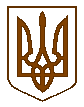 Баришівська  селищна  радаБроварського  районуКиївської  областіVІІІ скликанняР І Ш Е Н Н Я    24.06.2022                                                                                      № 1201-23-08Про внесення змін до рішення Баришівської селищної ради від 22.11.2021 № 886-15-08 Відповідно до  пункту 22 частини 1 статті 26, Закону України «Про місцеве самоврядування в Україні», на підставі листа Баришівського відділу Головного управління Держпродспоживслужби в Київській області від 18.05.2022 № 10-18.2/197-22, виконання наказу Головного управління Держпродспоживслужби в Київській області від 22.02.2022 № 587-од «Про посилення заходів щодо профілактики сказу серед тварин», пункту 2.2 рішення Державної надзвичайної протиепізоотичної комісії при Київській обласній державній адміністрації від 24.05.2022 та з метою комплексного здійснення та посилення заходів боротьби і профілактики сказу серед тварин, запобігання виникненню захворювань на сказ серед людей та регулювання чисельності безпритульних тварин на території Баришівської територіальної громади,  селищна рада в и р і ш и л а :     1. Внести зміни до рішення Баришівської селищної ради від 22.11.2021 № 886-15-08 «Про затвердження місцевої цільової Програми основних заходів профілактики та боротьби зі сказом на території Баришівської селищної ради на  2021-2025 роки», а саме:Пункт 1 рішення викласти такого змісту:«Затвердити місцеву цільову Програму основних заходів профілактики і боротьби із сказом та регулювання чисельності безпритульних тварин на території Баришівської територіальної громади на 2022-2025 роки» в новій редакції ( Додаток)».2. Контроль за використанням цього рішення покласти на постійну комісію з питань комунальної власності, житлово-комунального господарства, благоустрою, будівництва, архітектури та енергозбереження.Селищний голова                                                    Олександр ВАРЕНІЧЕНКО